Lección 10: Longitudes de lado fraccionarias y menores que 1Encontremos el área de rectángulos que tienen un lado de longitud fraccionaria.Calentamiento: Exploración de estimación: ¿Cuál es el área?¿Cuál es el área de la región sombreada?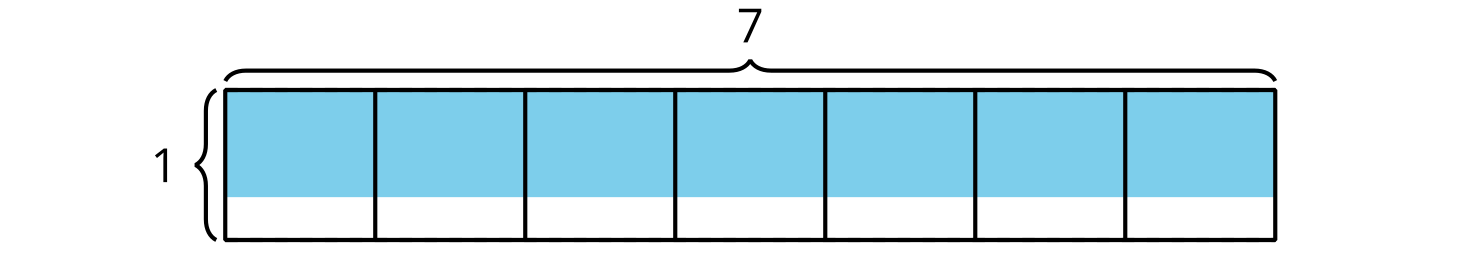 Escribe una estimación que sea:10.1: Rectángulo con un lado de longitud fraccionariaEscribe una expresión de multiplicación que represente el área de cada región sombreada. Después, encuentra el área.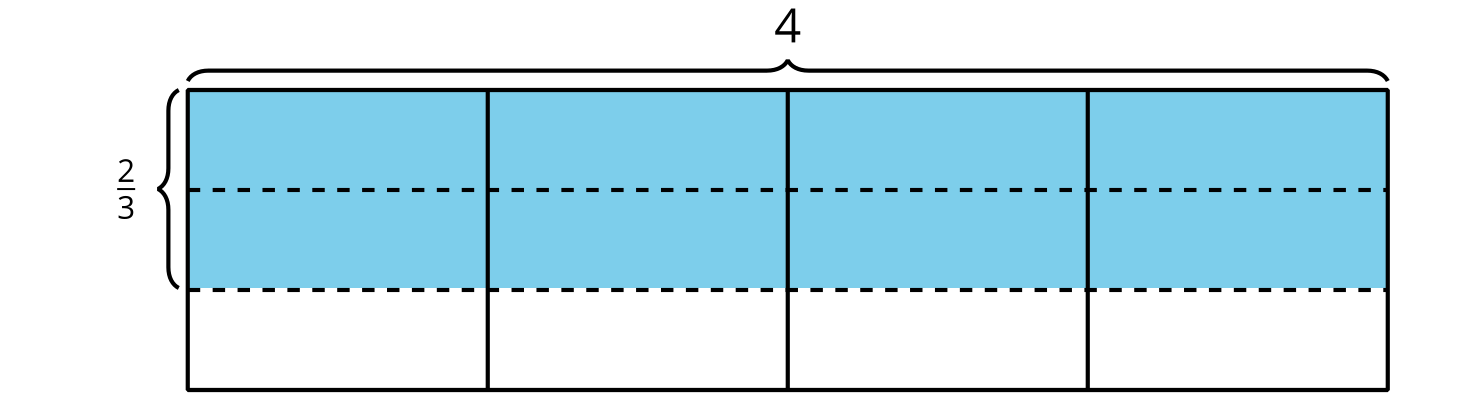 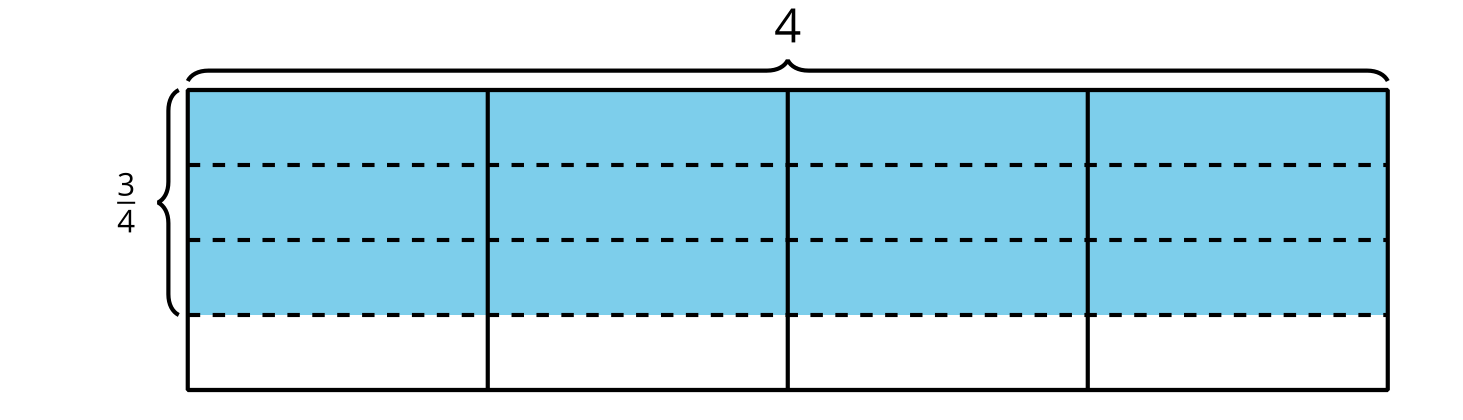 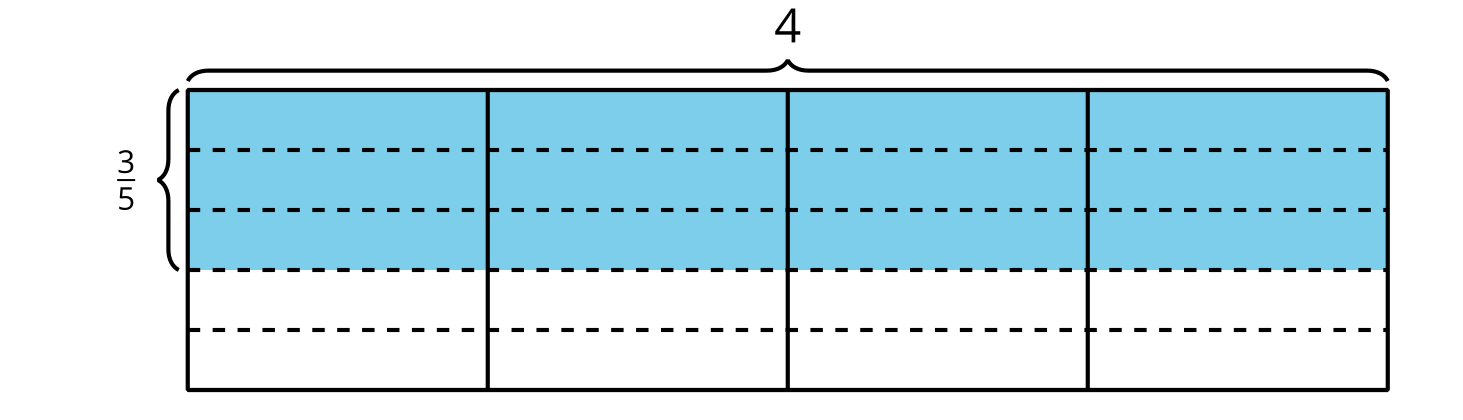 10.2: ¿Cuáles son las longitudes de los lados?Escribe una expresión de multiplicación que represente el área de la región sombreada. ¿Cuál es el área?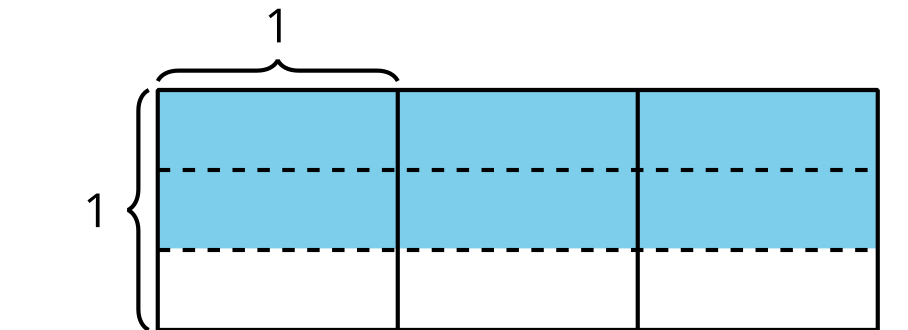 Estos son dos diagramas. Examina cada expresión y decide si representa el área de la región sombreada de alguno de los diagramas. Prepárate para explicar cómo pensaste. X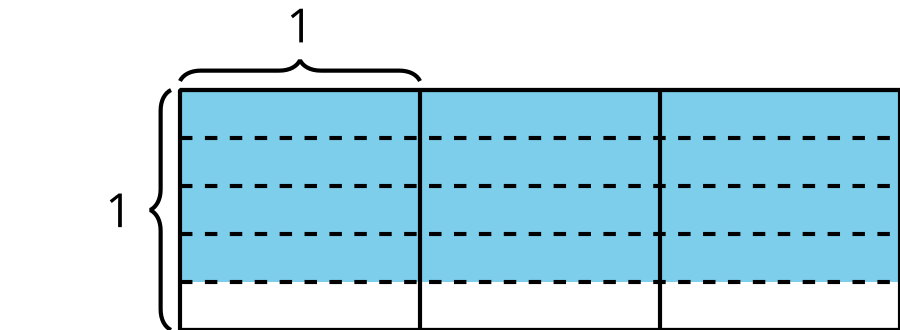 Y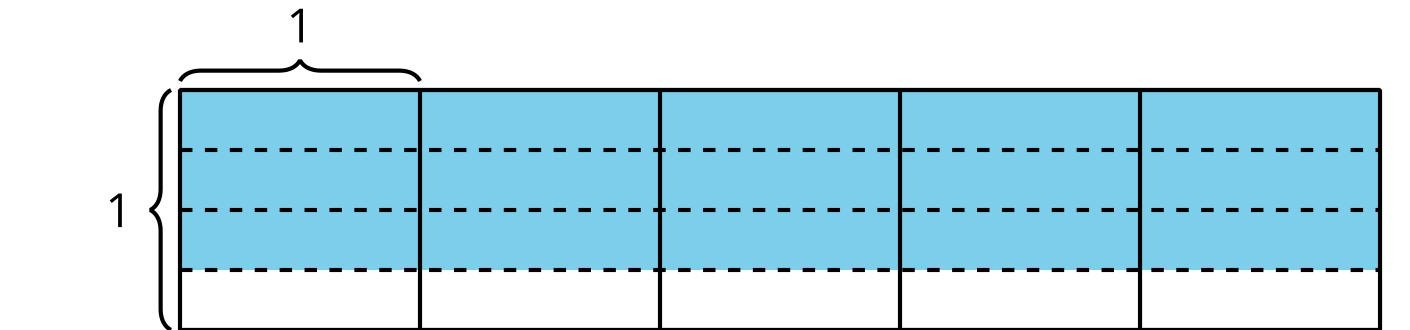 ¿Cuál es el área de la región sombreada en cada diagrama?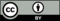 © CC BY 2021 Illustrative Mathematics®muy bajarazonablemuy alta